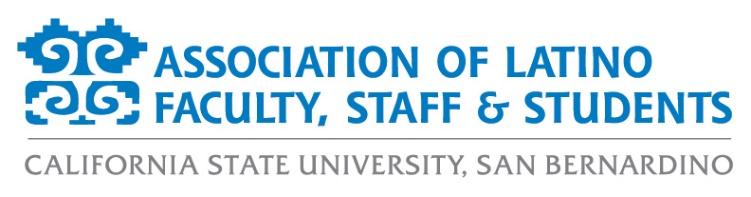 ALFSS General Meeting AgendaTuesday, December 1st, 202012:00pm – 1:00pmZOOM: https://csusb.zoom.us/j/9710671398Approval of the Agenda (2 minutes)Approval of the Minutes (2 minutes)Guest Speaker: Dr. Daria Graham (5 minutes)Old Business (2 minutes)Fall 2020 Event RecapsNew Business (15 minutes)Membership UpdatesFinancial ReportCrowdfunding ReportPresident’s Diversity, Equity, and Inclusion (DEI) Board updatesEvents Calendar (15 minutes)Fall 2020Fall Latinx Graduate Recognition Ceremony | December 5th at 10:00amRandom-Act-of-Kindness ExchangeDecember Social | December 15th at 5:00pmSpring 2021 - one event per monthFebruary – Happy Hour/Social with loteríaMarch – Women’s History Month ProgramApril – Paint Night FundraiserMay – Latinx Grad CeremonyContinuous – Spring Crowdfunding CampaignOfficer Reports (9 minutes)Monica McMahon, PresidentAurora Vilchis, Vice PresidentLeah Stiff, Executive SecretaryEricka Saucedo, TreasurerMiranda Canseco, Director of MarketingFrancisco Alfaro, Director of ProgramsJonathan Gonzalez-Montelongo, Director of MembershipEdgar Astorga, Director of ScholarshipsRosemarie Valencia, Student RepresentativeDiscussion Topics (8 minutes)Adjournment (2 minutes)